Службова запискаКому: Від: Копія: 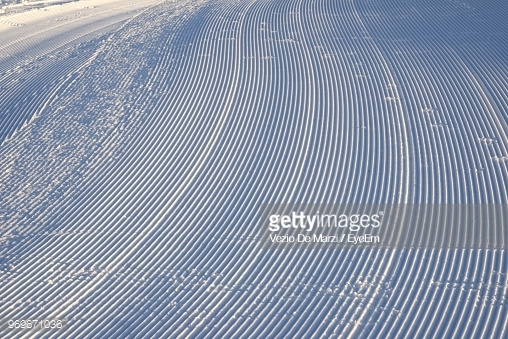 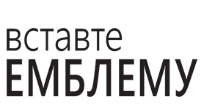 T:    В: 